Thème 2 : Les dynamiques de la mondialisationQuestion 2 : les territoire dans la mondialisation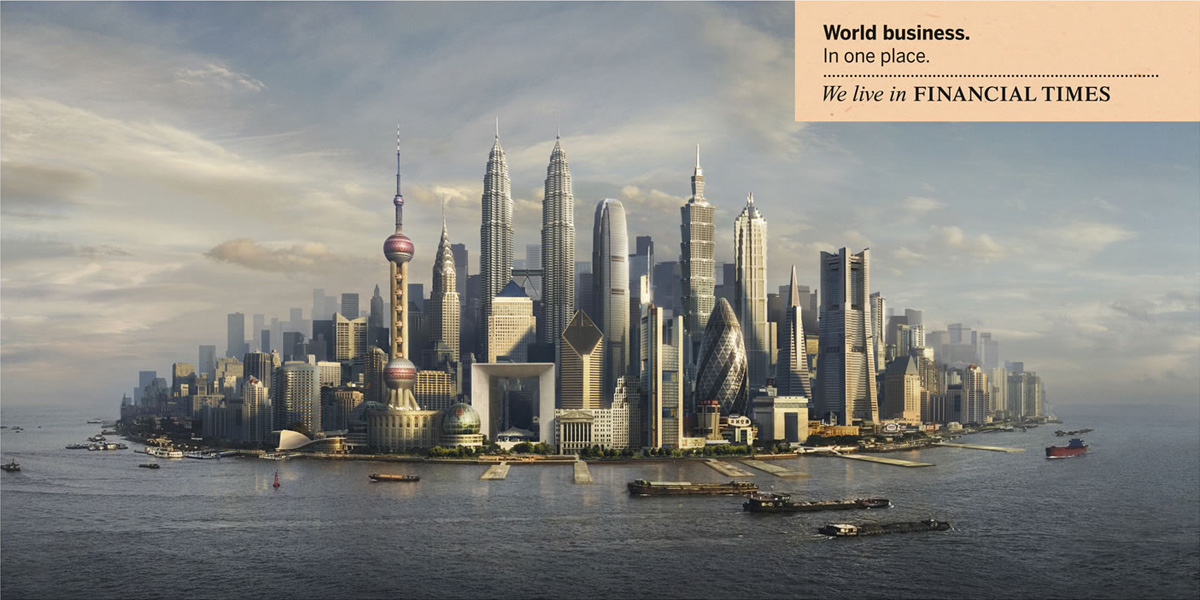 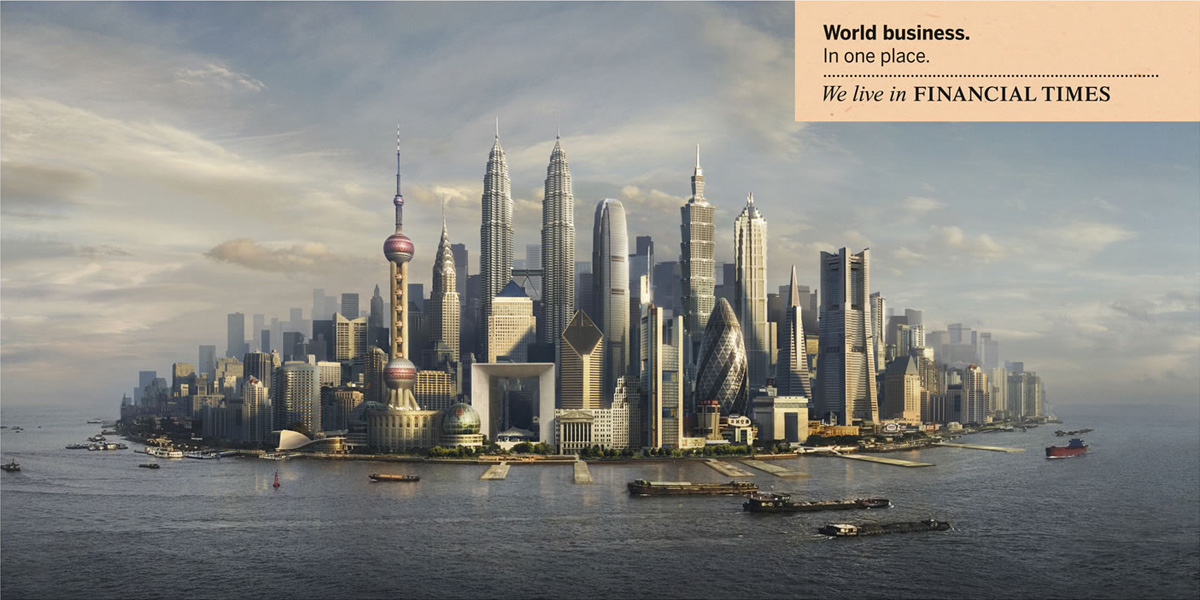 Chapitre 6 : De l’inégale intégration des territoires au contrôle des espaces maritimes, nouveaux enjeux géostratégiques.Démarche pédagogiqueDémarche pédagogiqueDémarche pédagogiqueDémarche pédagogiqueDémarche pédagogiqueDémarche pédagogiqueDémarche pédagogiqueDémarche pédagogiqueDémarche pédagogiqueDémarche pédagogiqueHPlan, diapos, fichesConduite du coursQuestionsQuestionsIdées clésIdées clésDocuments proposesDocuments proposesActivité des élèves10 mnIntroductionDiapos 1 à 3En reprenant l’exemple de Londres qui vient d’être traité, l’enseignant introduit l’idée de l’inégale intégration des hommes et des territoires  dans le processus de mondialisation. Certains sont très intégrés (aux élèves de donner des exemples), d’autres subissent des stratégies d’évitement (lesquelles et pourquoi : les élèves avancent des hypothèses)  cours dialogué.Par ailleurs, la mondialisation actuelle accroît l’importance des espaces maritimes par lesquels transitent les flux de marchandises. Le contrôle des routes et des lieux de passage s’inscrit désormais comme réalité géostratégique de premier plan.Quelles sont les caractéristiques des pôles et espaces majeurs de la mondialisation et des territoires restés en marge ? En quoi la géostratégie des espaces maritimes est-elle révélatrice de la hiérarchie des puissances dans la mondialisation ? Quelles sont les caractéristiques des pôles et espaces majeurs de la mondialisation et des territoires restés en marge ? En quoi la géostratégie des espaces maritimes est-elle révélatrice de la hiérarchie des puissances dans la mondialisation ? - Sur l’organisation des territoires : la mondialisation hiérarchise les lieux à toutes les échelles : ainsi, les pôles de la Triade ou encore les Brics s’affirment comme des espaces majeurs du processus au niveau mondial. A l’échelle régionale, les façades maritimes et les mégalopoles sont des territoires promus par la mondialisation alors qu’à l’échelle locale, les villes mondiales garantissent la circulation des flux. On assiste donc à une multiplication des acteurs et des territoires, à une multipolarité grandissante dans l’organisation mondiale. Toutefois, les sociétés ne sont pas également intégrées à la mondialisation et certains territoires sont marginalisés.- Sur les espaces maritimes : en mettant en relation les lieux de production et de consommation dispersés dans le monde entier, le processus de mondialisation a multiplié les échanges par mer (approvisionnement en énergie, en denrées alimentaires, en matières premières, exportation/importation de biens manufacturés…) ce qui a renforcé l’importance géostratégique des espaces maritimes et le rôle des façades maritimes. - Sur l’organisation des territoires : la mondialisation hiérarchise les lieux à toutes les échelles : ainsi, les pôles de la Triade ou encore les Brics s’affirment comme des espaces majeurs du processus au niveau mondial. A l’échelle régionale, les façades maritimes et les mégalopoles sont des territoires promus par la mondialisation alors qu’à l’échelle locale, les villes mondiales garantissent la circulation des flux. On assiste donc à une multiplication des acteurs et des territoires, à une multipolarité grandissante dans l’organisation mondiale. Toutefois, les sociétés ne sont pas également intégrées à la mondialisation et certains territoires sont marginalisés.- Sur les espaces maritimes : en mettant en relation les lieux de production et de consommation dispersés dans le monde entier, le processus de mondialisation a multiplié les échanges par mer (approvisionnement en énergie, en denrées alimentaires, en matières premières, exportation/importation de biens manufacturés…) ce qui a renforcé l’importance géostratégique des espaces maritimes et le rôle des façades maritimes. Image inaugurale : photographie du  CBD de Singapour, cité-état, territoire de la mondialisation et espace maritime géostratégique (détroit de Singapour). Image inaugurale : photographie du  CBD de Singapour, cité-état, territoire de la mondialisation et espace maritime géostratégique (détroit de Singapour). Séance précédente : préparer  l’ensemble de la fiche 1 : travail à faire sur feuille (relevé et noté)- Participation orale - Prise de l’introduction sous la dictée.25 mn I. Les territoires dans la mondialisation : une organisation multipolaire1. Pôles et espaces majeurs de la mondialisationDiapo 4 Fiche 1L’identification des trois pôles majeurs de la Triade se fait au moyen de deux premières cartes : les élèves doivent comprendre que ces centres et leurs périphéries accaparent l’essentiel du commerce mondial comme de la finance. L’adjonction des Brics dans le panorama (texte) doit leur montrer les nouvelles forces montantes du processus de mondialisation qui entretiennent des relations de partenariat autant que de concurrence avec les pôles majeurs de la triade. Enfin, la carte sur les lieux de pouvoir de la mondialisation doit montrer aux élèves que ce phénomène imprègne la planète à toutes les échellesQuels sont les trois centres d'impulsion majeurs de l'économie mondiale ?  Pour quelles raisons les Brics deviennent-ils de nouvelles puissances ? Quels sont les autres pôles moteurs de la mondialisation ?Quels sont les trois centres d'impulsion majeurs de l'économie mondiale ?  Pour quelles raisons les Brics deviennent-ils de nouvelles puissances ? Quels sont les autres pôles moteurs de la mondialisation ?- Les trois centres d'impulsion majeurs de l'économie mondiale : la Triade (Amérique du Nord, l'Union européenne, Japon -élargi à l'Asie).Ils assurent l'essentiel des échanges mondiaux qui se font d'ailleurs entre eux et concentrent les principales places boursières de telle sorte que la cotation des grandes entreprises ne s'interrompt pratiquement jamais.- Les Brics : géants territoriaux (Brésil, Russie) et démographiques (Inde, Chine),  ils jouent un rôle croissant dans l’économie mondiale. Ils revendiquent une place décisionnelle sur la scène internationale. La mise en place du G20 en témoigne (85 % du commerce mondial, 2/3 de la population mondiale, 90 % du PMB…). Ces puissances sont cependant encore incomplètes : si elles demeurent des espaces dominants au niveau régional, elles ne concurrencent la Triade que dans certains domaines. (NB : La Chine reste un cas particulier : au 2nd rang mondial pour le PIB (2010), elle devance le Japon et les pays européens et s’inscrit désormais comme la 1ère puissance exportatrice mondiale)- Autre type de territoires : les grandes villes mondiales qui fonctionnent en réseau avec des pôles secondaires (les métropoles relais). Elles s’inscrivent dans des espaces plus vastes : les mégalopoles situées sur les littoraux qui deviennent des façades maritimes très actives.- Les trois centres d'impulsion majeurs de l'économie mondiale : la Triade (Amérique du Nord, l'Union européenne, Japon -élargi à l'Asie).Ils assurent l'essentiel des échanges mondiaux qui se font d'ailleurs entre eux et concentrent les principales places boursières de telle sorte que la cotation des grandes entreprises ne s'interrompt pratiquement jamais.- Les Brics : géants territoriaux (Brésil, Russie) et démographiques (Inde, Chine),  ils jouent un rôle croissant dans l’économie mondiale. Ils revendiquent une place décisionnelle sur la scène internationale. La mise en place du G20 en témoigne (85 % du commerce mondial, 2/3 de la population mondiale, 90 % du PMB…). Ces puissances sont cependant encore incomplètes : si elles demeurent des espaces dominants au niveau régional, elles ne concurrencent la Triade que dans certains domaines. (NB : La Chine reste un cas particulier : au 2nd rang mondial pour le PIB (2010), elle devance le Japon et les pays européens et s’inscrit désormais comme la 1ère puissance exportatrice mondiale)- Autre type de territoires : les grandes villes mondiales qui fonctionnent en réseau avec des pôles secondaires (les métropoles relais). Elles s’inscrivent dans des espaces plus vastes : les mégalopoles situées sur les littoraux qui deviennent des façades maritimes très actives.-Carte du commerce mondial de marchandises en 2008- Carte des principales places boursières en fin 2009- Texte : des Brics au groupe des 20-Carte de l’archipel mondial des lieux de pouvoir.-Carte du commerce mondial de marchandises en 2008- Carte des principales places boursières en fin 2009- Texte : des Brics au groupe des 20-Carte de l’archipel mondial des lieux de pouvoir.- Mise en commun des analyses dont la correction fait l’objet d’une prise de notes (trace écrite) Faire au brouillon les trois premières questions de la fiche 2Démarche pédagogiqueDémarche pédagogiqueDémarche pédagogiqueDémarche pédagogiqueDémarche pédagogiqueDémarche pédagogiqueDémarche pédagogiqueDémarche pédagogiqueDémarche pédagogiqueDémarche pédagogiqueHPlan, diapos, fichesConduite du coursConduite du coursQuestionsIdées clésDocs proposesDocs proposesActivité des élèvesActivité des élèves20 mnCroquis 4 : l’inégale intégration des territoires dans la mondialisationVoir PPT croquis 2Diapos 1 à 4Les mots clés du croquis sont rapidement analysés et est dégagée une problématique. Les élèves listent ensuite les différents espaces, territoires et pôles à cartographier : doivent apparaitre pêle-mêle la Triade, les périphéries, Brics, villes mondiales, façades maritimes, mégalopolesLes mots clés du croquis sont rapidement analysés et est dégagée une problématique. Les élèves listent ensuite les différents espaces, territoires et pôles à cartographier : doivent apparaitre pêle-mêle la Triade, les périphéries, Brics, villes mondiales, façades maritimes, mégalopolesComment cartographier les espaces, pôles, territoires majeurs de la mondialisation ?Problématique : Le sujet invite à réfléchir l’organisation du monde vue par le prisme de la mondialisation. Il consiste à distinguer deux types d’espaces (les territoires intégrés et à contrario, ceux marginalisés) tout en travaillant sur des échelles différentes (Etats, villes, façade maritimes…).I. Les pôles et espaces décisionnels de la mondialisation1. Des territoires très intégrés                                             1ère partie du plan2. Des lieux d’échange préférentielsFiche méthode croquis 2(Fiche 5)Fond de carte : planisphère en projection polaire(Fiche 7)Fiche méthode croquis 2(Fiche 5)Fond de carte : planisphère en projection polaire(Fiche 7)- cours dialogué : explication des mots clé + problématisation du croquis + élaboration de la première partieFinir de colorier les figurés de la 1ère partie- cours dialogué : explication des mots clé + problématisation du croquis + élaboration de la première partieFinir de colorier les figurés de la 1ère partie20 mn2. Les territoires et les sociétés en margeDiapo 5Fiche 2Au travers de l’étude de trois documents de nature différente, les élèves doivent être capables d’identifier les territoires marginalisés par le processus ainsi que les causes principales de leur exclusion. Parmi eux, il faudra distinguer les pays mal développés des PMA qui cumulent bon nombre de retards de développement.Enfin, il faut montrer aux élèves qu’aucun territoire n’échappe entièrement à la mondialisation même les rares populations qui se placent volontairement en margeAu travers de l’étude de trois documents de nature différente, les élèves doivent être capables d’identifier les territoires marginalisés par le processus ainsi que les causes principales de leur exclusion. Parmi eux, il faudra distinguer les pays mal développés des PMA qui cumulent bon nombre de retards de développement.Enfin, il faut montrer aux élèves qu’aucun territoire n’échappe entièrement à la mondialisation même les rares populations qui se placent volontairement en margeOù sont situés les territoires en marge du processus de mondialisation ? Quelles sont les principales raisons de leur exclusion ? Est-ce une fatalité ?  - Les territoires mal développés cumulent les facteurs répulsifs : manque d’équipements (eau, électricité, route…), extrême pauvreté, peu d’accès à l’éducation (jeunesse non formée), faiblesse de l’Etat  qui favorise la mise en place de circuits économiques illicites (contrebande d’armes, de drogues, de voiture, de cigarettes, prostitution…) et l’émergence de situations de crises pouvant déboucher sur des guerres civiles (instabilité politique).- Les territoires les plus marginalisés (PMA) sont surtout situés en Afrique (33 PMA sur les 49 que compte la planète). Ils cumulent plusieurs handicaps : pauvreté, corruption, économie informelle... d’où les stratégies d’évitement des acteurs et pôles majeurs de la mondialisation.  Toutefois, la situation africaine, continent riche en matières premières pétrolières et minières n’est pas une fatalité. Certaines ressources ne sont pas encore exploitées, faute de prospection et la population africaine représente aussi un marché en gestation.- Les exclus volontaires : en exemples Corée du Nord, certaines tribus amazoniennes…- Texte Sylvie Brunel : l’Afrique dans la mondialisation- Carte des PMA dans le monde- Photos d’un bidonville indien- Texte Sylvie Brunel : l’Afrique dans la mondialisation- Carte des PMA dans le monde- Photos d’un bidonville indien- Mise en commun des analyses dont la correction fait l’objet d’une prise de notes (trace écrite)- Mise en commun des analyses dont la correction fait l’objet d’une prise de notes (trace écrite)30 mnCroquis 4 : l’inégale intégration des territoires dans la mondialisationVoir PPT croquis 2 Dans ce 2nde temps, l’enseignant fait réfléchir les élèves sur une hiérarchisation possible entre les espaces inégalement intégrés : une distinction devra être faite entre les puissances régionales (qui profitent mais sont aussi soumises à la mondialisation),  les pays mal développés et les PMA. Enfin, on peut réfléchir aux facteurs d’intégration ou d’exclusion (partie dynamique du croquis)Dans ce 2nde temps, l’enseignant fait réfléchir les élèves sur une hiérarchisation possible entre les espaces inégalement intégrés : une distinction devra être faite entre les puissances régionales (qui profitent mais sont aussi soumises à la mondialisation),  les pays mal développés et les PMA. Enfin, on peut réfléchir aux facteurs d’intégration ou d’exclusion (partie dynamique du croquis)Comment cartographier les espaces en marge ainsi que les facteurs d’exclusion et d’intégration ? II. Des territoires inégalement intégrés à la mondialisationIII. Les facteurs d’intégration ou d’exclusion dans les Sud1. Des activités économiques promotrices d’intégration2. Des situations génératrices d’exclusion- Les facteurs d’intégration : Production et exportation de pétrole, de produits agricoles (les géants de l’agroalimentaire), tourisme, Paradis fiscaux (flux financiers illégaux) - Les facteurs d’exclusion : guerres, conflits, guérillas, régime politique instable (faillite de l’Etat)Que cartographier ? (sachant que tout ne peut pas l’être)  à voir avec les élèvesFond de carte : planisphère en projection polaire(Fiche 7)Fond de carte : planisphère en projection polaire(Fiche 7)- Compléter le tableau (2nde et 3ème colonne de la fiche méthode) - Elaboration de la 2nde et 3ème parties du croquis- Préparer au brouillon le texte sur le droit de la mer (Fiche 3) - Finir le coloriage du croquis 4 - Compléter le tableau (2nde et 3ème colonne de la fiche méthode) - Elaboration de la 2nde et 3ème parties du croquis- Préparer au brouillon le texte sur le droit de la mer (Fiche 3) - Finir le coloriage du croquis 4 10 mnII. Les espaces maritimes : approches géostratégiques1. La littoralisation ou le renforcement du rôle des façades maritimesDiapo 7Fiche 2L’enseignant complète avec les élèves un schéma sur l’organisation type d’une façade maritime. Il rappelle (cours magistral) pourquoi les façades maritimes sont actuellement considérées comme des espaces moteurs de la mondialisation (vu en première partie du cours dans le croquis 4). Les élèves devront, en devoir maison, expliquer comment fonctionne les façades maritimes et pourquoi elles sont devenues des espaces incontournables de la mondialisation (paragraphe argumenté)L’enseignant complète avec les élèves un schéma sur l’organisation type d’une façade maritime. Il rappelle (cours magistral) pourquoi les façades maritimes sont actuellement considérées comme des espaces moteurs de la mondialisation (vu en première partie du cours dans le croquis 4). Les élèves devront, en devoir maison, expliquer comment fonctionne les façades maritimes et pourquoi elles sont devenues des espaces incontournables de la mondialisation (paragraphe argumenté)Qu’appelle-t-on façades maritimes ? Comment sont-elles organisées ? Pour quelles raisons sont-elles considérées comme des espaces moteurs de la mondialisation ?- Façade maritime : interface (zone de contact) entre les flux (entrant ou sortant) de biens et de personnes allant ou partant de l'intérieur (arrière-pays, hinterland) et ceux de l'au-delà maritime (avant-pays). Cette interface concentre donc les activités (tertiaire de haut niveau présent dans les villes décisionnelles, filiales de FTN…) et les équipements (ports de commerce, routes, aéroports…)  nécessaires à la gestion de ces flux.  - Territoires moteurs de la mondialisation : facilite les communications, les activités commerciales et la circulation humaine. Les littoraux favorisent la diversité et la complémentarité des activités (activité agricole, exploitation des ressources de la mer, tourisme balnéaire…). La tendance actuelle est donc à une très nette littoralisation des activités économiques du fait de l’ampleur prise par le grand commerce maritime. Enfin, ces espaces littoraux sont souvent des zones franches, atout fiscal pour les FTN qui s’ajoute au bas coût de la main d’œuvre et à la situation d’ouverture.- Schéma d’une façade maritime à compléter- Schéma d’une façade maritime à compléter- Travail écrit fiche 3 (paragraphe argumenté) à préparer pour la séance suivanteNB : une correction type sera remise aux élèves (Fiche 4) - Travail écrit fiche 3 (paragraphe argumenté) à préparer pour la séance suivanteNB : une correction type sera remise aux élèves (Fiche 4) 20 mnCroquis 5 : Aspects géostratégiques des espaces maritimesVoir PPT croquis 3Les mots clés du croquis sont rapidement analysés et est dégagée une problématique. Les élèves listent les principaux éléments à cartographier : distinction doit être apportée entre les routes + seuils maritimes et les infrastructures (ports, façades). A l’enseignant d’apporter un complément sur les richesses des océans (halieutique, hydrocarbures), peu abordées dans le cours.Les mots clés du croquis sont rapidement analysés et est dégagée une problématique. Les élèves listent les principaux éléments à cartographier : distinction doit être apportée entre les routes + seuils maritimes et les infrastructures (ports, façades). A l’enseignant d’apporter un complément sur les richesses des océans (halieutique, hydrocarbures), peu abordées dans le cours.Pourquoi les mers et les océans sont-ils au cœur de la mondialisation ? Problématique : Le sujet invite à réfléchir sur l’idée que les espaces maritimes sont de plus en plus au cœur d’enjeux stratégiques de la mondialisation, qu’ils sont aujourd’hui les nouveaux territoires de ce processus. Pourquoi les Etats veulent-ils contrôler leurs territoires maritimes et étendre leur domination sur les mers ? Quels moyens utilisent-ils pour affirmer leurs droits sur les eaux internationales ?I. Les mers et les océans, au cœur de la mondialisation1. Les principales routes maritimes (principales, secondaires, hypothétiques –Arctique- + seuils)2. Les lieux spécifiques (ports et façades maritimes)3. Les richesses des océans (grandes zones de pêche, hydrocarbures off-shore et potentiellement exploitablesFiche méthode croquis 3 (Fiche 6)Fond de carte : planisphère en projection polaire(Fiche 7)Fiche méthode croquis 3 (Fiche 6)Fond de carte : planisphère en projection polaire(Fiche 7)- cours dialogué : explication des mots clé + problématisation du croquis + élaboration de la première partieFinir de colorier les figurés de la 1ère partie- cours dialogué : explication des mots clé + problématisation du croquis + élaboration de la première partieFinir de colorier les figurés de la 1ère partieDémarche pédagogiqueDémarche pédagogiqueDémarche pédagogiqueDémarche pédagogiqueDémarche pédagogiqueDémarche pédagogiqueDémarche pédagogiqueHPlan, diapos, fichesConduite du coursQuestionsIdées clésDocs proposesActivité des élèves25 mn2. Des espaces à contrôler et à sécuriserDiapos 8 à 10 Fiche 3La citation de Sir Walter Raleigh datant du XVI° siècle (diapo 8) permet d’introduire l’idée que le contrôle et la sécurisation des mers est depuis longtemps un enjeu géostratégique majeur : il reflète aujourd’hui la puissance des Etats qui prennent en charge ces prérogatives. S’il existe différents organismes internationaux  censés surveiller les mers  (l’OMI) ou régler les différents au niveau des frontières maritimes (CNUDM), dans la réalité,  les Etats sont maitres de leur surveillance dans leurs eaux territoriales : l’organigramme permettra de montrer les puissances maritimes traditionnelles et celles montantes (Brics) dont les démonstrations de force (ex : porte-avion chinois) ne sont pas sans créer de tensions  illustration avec l’exemple des iles Senkaku en mer de Chine orientale (carte + vidéo)Quels sont les principaux enjeux géostratégiques pour le contrôle des mers ? Quelles sont les nouvelles revendications des Etats sur les espaces maritimes ? Pourquoi ?- CNUDM (Convention des Nations Unies sur le Droit de la Mer) : créée en 1982 (conférence de Montego Bay en Jamaïque), la CNUDM n’entre en vigueur qu’en 1994. En 2011, 133 pays l’ont ratifié. Elle se donne pour objectif d’éviter les conflits et de protéger les milieux marins. Elle précise aussi un certain nombre de notions (la mer territoriale, la ZEE.- La sûreté maritime est aujourd’hui mise à mal par les appétits des Etats sur les mers riches en ressources inexploitées et lieux de passage incontournables. Les conflits pour les délimitations des ZEE sont nombreux (Arctique, Asie orientale…). A cela s’ajoutent la difficulté de démantèlement des trafics illicites (ex : Caraïbes) ou encore la question de la piraterie (ex : Somalie, détroit de Malacca…). - L’exemple des iles Diaoyu (en chinois) ou Senkaku (en japonais) : situées en mer de Chine Orientale, elles appartiennent au Japon (plus précisément à une famille japonaise : elles viennent d’être en partie nationalisées -Septembre 2012- d’où un regain de tension) mais sont revendiquées par la Chine et Taïwan car ce sont des eaux très poissonneuses qui renfermeraient vraisemblablement des hydrocarbures  conflit pour le contrôle des eaux territoriales (et non pour les îles qui sont  inhabitées).  La fin du documentaire (dernière question) montre que le Japon est par ailleurs en conflit avec un autre de ses voisins, la Corée du Sud à propos d’un même type de contesté : les iles Dokdo (en japonais) et Takeshima (en coréen). On peut aussi relever le conflit d’appellation pour la Mer du Japon/mer de l’Est entre ces deux mêmes pays (voir carte)- Texte sur la CNUDM- Schéma les forces maritimes en présence- Carte et photos sur les contestés en Asie orientale- Vidéo sur le contesté Japon Chine (iles Diaoyu/Senkaku)- Correction du texte sur la CNUDM (prise de notes)- Compléter l’organigramme sur la surveillance des mers- Répondre aux questions relatives au contesté sino-japonais en mer de Chine orientale20 mnCroquis 5 : Aspects géostratégiques des espaces maritimesVoir PPT croquis 5Ce second temps du croquis reprend en partie les grandes idées vues dans le précédent développement. Seront cartographiées les puissances maritimes traditionnelles (EUA/ France/Royaume Uni) et celles en devenir (ou du moins en volonté de…à savoir les Brics).La localisation des principales zones de tensions (contestés, pirateries, migrations) terminera la démonstrationQuelles sont les principales puissances maritimes dans le monde ? Quelles tensions animent certains espaces maritimes de la planète ? II. Des espaces maritimes sous tension1. Les principales puissances maritimes du globe2. Les grandes zones à risquesPour les contestés : ajouter à l’Asie Orientale (vue dans le II.2.) le problème de territorialisation en Arctique (vu dans le cours sur la Russie)Pour la piraterie : le figuré ponctuel doit être plus important dans la corne de l’Afrique (nombre d’attaques le plus conséquent)Pour les migrations clandestines : expliquer aux élèves qu’elles coïncident avec les principaux carrefours de trafics illicites (Méditerranée et Caraïbes, ce dernier espace fera l’objet d’une prochaine étude de cas)Fond de carte : planisphère en projection polaire(Fiche 7)- Compléter le tableau (2nde colonne de la fiche méthode) - Elaboration de la 2nde partie du croquis- Finir le coloriage du croquis 5 pour la séance suivante10 mnConclusionDiapo 11Le processus de mondialisation, s’il contribue à intégrer de manière croissante de plus en plus de territoires, demeure toutefois sélectif. En renforçant l’interdépendance entre les espaces, il contribue aussi à les hiérarchiser. Certaines contraintes comme l’enclavement, la faiblesse des infrastructures de transports ou encore l’absence d’accès à  la mer contrarient la participation de certains territoires à l’économie mondialisée. Par ailleurs, la valorisation des espaces maritimes devient aujourd’hui un enjeu géostratégique incontournable : l’appropriation des ressources halieutiques comme des hydrocarbures off-shore suscite tensions et menaces. Les façades maritimes sont aujourd’hui devenues des interfaces majeures (attraction des hommes et des activités). Elles sont des nœuds sur lesquels s’appuient les échanges mondiaux qui transitent essentiellement par transport naval. La sécurisation des voies de communication maritime est donc primordiale pour l’économie mondialisée bien qu’elles soient difficiles à surveiller car confrontées à de multiples activités illégales. Le processus de mondialisation, s’il contribue à intégrer de manière croissante de plus en plus de territoires, demeure toutefois sélectif. En renforçant l’interdépendance entre les espaces, il contribue aussi à les hiérarchiser. Certaines contraintes comme l’enclavement, la faiblesse des infrastructures de transports ou encore l’absence d’accès à  la mer contrarient la participation de certains territoires à l’économie mondialisée. Par ailleurs, la valorisation des espaces maritimes devient aujourd’hui un enjeu géostratégique incontournable : l’appropriation des ressources halieutiques comme des hydrocarbures off-shore suscite tensions et menaces. Les façades maritimes sont aujourd’hui devenues des interfaces majeures (attraction des hommes et des activités). Elles sont des nœuds sur lesquels s’appuient les échanges mondiaux qui transitent essentiellement par transport naval. La sécurisation des voies de communication maritime est donc primordiale pour l’économie mondialisée bien qu’elles soient difficiles à surveiller car confrontées à de multiples activités illégales. Le processus de mondialisation, s’il contribue à intégrer de manière croissante de plus en plus de territoires, demeure toutefois sélectif. En renforçant l’interdépendance entre les espaces, il contribue aussi à les hiérarchiser. Certaines contraintes comme l’enclavement, la faiblesse des infrastructures de transports ou encore l’absence d’accès à  la mer contrarient la participation de certains territoires à l’économie mondialisée. Par ailleurs, la valorisation des espaces maritimes devient aujourd’hui un enjeu géostratégique incontournable : l’appropriation des ressources halieutiques comme des hydrocarbures off-shore suscite tensions et menaces. Les façades maritimes sont aujourd’hui devenues des interfaces majeures (attraction des hommes et des activités). Elles sont des nœuds sur lesquels s’appuient les échanges mondiaux qui transitent essentiellement par transport naval. La sécurisation des voies de communication maritime est donc primordiale pour l’économie mondialisée bien qu’elles soient difficiles à surveiller car confrontées à de multiples activités illégales. Le processus de mondialisation, s’il contribue à intégrer de manière croissante de plus en plus de territoires, demeure toutefois sélectif. En renforçant l’interdépendance entre les espaces, il contribue aussi à les hiérarchiser. Certaines contraintes comme l’enclavement, la faiblesse des infrastructures de transports ou encore l’absence d’accès à  la mer contrarient la participation de certains territoires à l’économie mondialisée. Par ailleurs, la valorisation des espaces maritimes devient aujourd’hui un enjeu géostratégique incontournable : l’appropriation des ressources halieutiques comme des hydrocarbures off-shore suscite tensions et menaces. Les façades maritimes sont aujourd’hui devenues des interfaces majeures (attraction des hommes et des activités). Elles sont des nœuds sur lesquels s’appuient les échanges mondiaux qui transitent essentiellement par transport naval. La sécurisation des voies de communication maritime est donc primordiale pour l’économie mondialisée bien qu’elles soient difficiles à surveiller car confrontées à de multiples activités illégales. Le processus de mondialisation, s’il contribue à intégrer de manière croissante de plus en plus de territoires, demeure toutefois sélectif. En renforçant l’interdépendance entre les espaces, il contribue aussi à les hiérarchiser. Certaines contraintes comme l’enclavement, la faiblesse des infrastructures de transports ou encore l’absence d’accès à  la mer contrarient la participation de certains territoires à l’économie mondialisée. Par ailleurs, la valorisation des espaces maritimes devient aujourd’hui un enjeu géostratégique incontournable : l’appropriation des ressources halieutiques comme des hydrocarbures off-shore suscite tensions et menaces. Les façades maritimes sont aujourd’hui devenues des interfaces majeures (attraction des hommes et des activités). Elles sont des nœuds sur lesquels s’appuient les échanges mondiaux qui transitent essentiellement par transport naval. La sécurisation des voies de communication maritime est donc primordiale pour l’économie mondialisée bien qu’elles soient difficiles à surveiller car confrontées à de multiples activités illégales. 